LACOMBE MINOR HOCKEY ASSOCIATION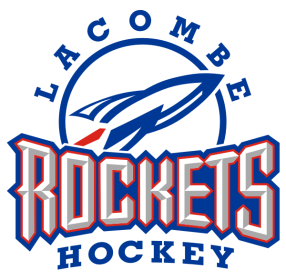  OPERATIONAL COMMITTEE MEETINGUPPER MEETING ROOMLACOMBE SPORTS AND LEISURE COMPLEX5210 – 54 AVENUELACOMBE, ALBERTAOctober 6, 2014 at 7pmBrent Talsma called the meeting order at 7:04pmPRESENT:Brent TalsmaLin LuymesThalia HibbsKari PiloteJody BloklandGeorge SaganisShelley VickeryAgnes YzermanLinda SchneiderEdith McKinlayAlison StangelandLori McCreaJacqui RiderJillian McIntyreMichelle BarefootRandy BurtConnie LoftrandBrent Talsma occupied the Chair, Thalia Hibbs acted as Secretary.APPROVAL OF MINUTESApproval of Minutes.  Agnes Yzerman moves“That Committee to accept the minutes Operating Committee Meeting held September 9, 2014 as presented.”Motion carried.BUSINESS ARISING FROM MINUTESAdditions to Unfinished Business. NoneAPPROVAL OF AGENDAAdditions to New Business. FGM, MDP, Sponsors, Generals, Novice Practice.Jillian McIntyre moves “That the Committee approve the Agenda as circulated/amended.” Motion carried.EXECUTIVE REPORTSPRESIDENT Brent Talsma – initiation going good.  Talks with cityVICE PRESIDENT Blair Zilinski–absentREGISTRAR Lin Luymes – Most teams set.  Approximately 320 players.  Coaches need to be in contact with Lin to be carded.  Coach qualification.  Atom need checking, new this year.   Jerseys and apparel.  Jerseys are almost all in, socks are all in.  Hoping all will be in time for pictures.  They may need to go back out.  Use sponsor name, including the team pictures.  Picture and apparel schedule is out.  Important to stay on schedule. North Central Score books need to be to be picked.  NC coach meeting tomorrow night.SECRETARY Thalia Hibbs – Social Media numbers Twitter 53, 148 FB likes.  CRCs and Declaration status distributed to directors.  Work Plan.TREASURER Kari Pilote – Golf Tournament. $11500+ (including minus midget $500). PAST PRESIDENT Trevor Jevne –absentDIRECTORS REPORTBEARS Jody Blokland–  Two good practices.  Some equipment concerns.  Criminal record checksINITIATION George Saganis –Boards are setting up good.  Look at defining Initiation ready status.NOVICE Shelley Vickery – 3 teams.  2x13, 1x12.  Is there a possibility of full ice practices for Novice.ATOM Agnes Yzerman – Teams are made. Power skating was a challenge to arrange. More times coming up.PEE WEE Linda Schneider – AA season started.  “A” team coach chose all coaches by coincidence.  Desperate for coaches.  Some stepped up.BANTAM Stephanie Gillis – absent.  Found two goalies in Red Deer.MIDGET Edith McKinlay – Got a coach for “A”FEMALE Tom Fisher –written report.  Girls having option to play.COMMITTEE REPORTSREFEREE-IN-CHIEF Josh Smith – absentGAME & CONDUCT Josh Smith – absentICE CONVENOR Jacqui Rider – October and November practice schedules done.  NC changes again.  Bentley may not have ice until end of the month, maybe longer.  Schedule may be completely changed because.FUNDRAISING CONVENOR Alison Stangeland – Up $30,000 because new registrations.  Can we buy prior to December.  Kari will get back to.REFEREE ASSIGNOR (Upper) Anita Brown – Teams! Please send referee assignorREFEREE ASSIGNOR (Lower) Michelle Barefoot – Teams must let assignor know SPONSORSHIP CHAIR Justin Grabo –absentTOURNAMENT CHAIR Lori McCrea –peewee tournament started.  Atom tournament.  Need complete list of sponsors.  Check tournament pageCOACH MENTOR(S) Randy Burt– will need to find new Mentor for lower age groups.  Looking to host coach clinic.  Try and find ice for it.  A and B coaches should be talking to AA Coaches – what are you looking for?SOUTH CENTRAL ALBERTA HOCKEY LEAGUE REPRESENTATIVE Troy Rider - UNFINISHED BUSINESS  - noneNEW BUSINESS8.1	Busing.  When do teams require buses?  200+kms is a good rule of thumb.  Let Teams know Lin can help book buses for teams.8.2 	Criminal Record Check program. Thalia will look sign up.8.3	FGM. Nov 3rd, 7pm. Arena8.4	MDP.   Thalia will attend on behalf of LMHA.8.5	Sponsors.  Need sponsor list sooner.  Sponsors cannot move annually.  Thalia will look into sponsorship policies.8.6	Generals.  Oct 19th.  Wear jersey get in free with paying adult.  Put on home page.ADJOURNMENTPresident Talsma adjourned the meeting at 8:56pm____________________________________________BRENT TALSMA, PRESIDENT______________________________________________EXECUTIVE MEMBER(please indicate position and print name) Next meeting will be held November 3rd.